<Commission>{PECH}Výbor pro rybolov</Commission><RefProc>2019/0078M(NLE)</RefProc><RefTypeProc></RefTypeProc><Date>{30/01/2020}30. 1. 2020</Date><TypeAM>POZMĚŇOVACÍ NÁVRHY</TypeAM><RangeAM>1 - 56</RangeAM><TitreType>Návrh zprávy</TitreType><Rapporteur>Cláudia Monteiro de Aguiar</Rapporteur><DocRefPE>(PE643.077v01-00)</DocRefPE><Titre>Uzavření protokolu o provádění Dohody mezi Evropskou unií a Kapverdskou republikou o partnerství v odvětví rybolovu (2019–2024)</Titre><DocRef>(2019/0078M(NLE))</DocRef>AM_Com_NonLegReport<RepeatBlock-Amend><Amend>Pozměňovací návrh		<NumAm>1</NumAm><RepeatBlock-By><Members>Caroline Roose, Grace O'Sullivan, Benoît Biteau, Francisco Guerreiro</Members></RepeatBlock-By><DocAmend>Návrh usnesení</DocAmend><Article>Právní východisko 4 a (nové)</Article>Or. <Original>{EN}en</Original></Amend><Amend>Pozměňovací návrh		<NumAm>2</NumAm><RepeatBlock-By><Members>Caroline Roose, Grace O'Sullivan, Benoît Biteau, Francisco Guerreiro</Members></RepeatBlock-By><DocAmend>Návrh usnesení</DocAmend><Article>Právní východisko 4 b (nové)</Article>Or. <Original>{EN}en</Original></Amend><Amend>Pozměňovací návrh		<NumAm>3</NumAm><RepeatBlock-By><Members>Caroline Roose, Grace O'Sullivan, Benoît Biteau, Francisco Guerreiro</Members></RepeatBlock-By><DocAmend>Návrh usnesení</DocAmend><Article>Právní východisko 4 c (nové)</Article>Or. <Original>{EN}en</Original></Amend><Amend>Pozměňovací návrh		<NumAm>4</NumAm><RepeatBlock-By><Members>João Ferreira</Members></RepeatBlock-By><DocAmend>Návrh usnesení</DocAmend><Article>Bod odůvodnění C a (nový)</Article>Or. <Original>{PT}pt</Original></Amend><Amend>Pozměňovací návrh		<NumAm>5</NumAm><RepeatBlock-By><Members>Caroline Roose, Grace O'Sullivan, Benoît Biteau, Francisco Guerreiro</Members></RepeatBlock-By><DocAmend>Návrh usnesení</DocAmend><Article>Bod odůvodnění C a (nový)</Article>Or. <Original>{EN}en</Original></Amend><Amend>Pozměňovací návrh		<NumAm>6</NumAm><RepeatBlock-By><Members>Caroline Roose, Grace O'Sullivan, Benoît Biteau, Francisco Guerreiro</Members></RepeatBlock-By><DocAmend>Návrh usnesení</DocAmend><Article>Bod odůvodnění D</Article>Or. <Original>{EN}en</Original></Amend><Amend>Pozměňovací návrh		<NumAm>7</NumAm><RepeatBlock-By><Members>Manuel Pizarro, Clara Aguilera, Nicolás González Casares, Isabel Carvalhais, Carmen Avram</Members></RepeatBlock-By><DocAmend>Návrh usnesení</DocAmend><Article>Bod odůvodnění D</Article>Or. <Original>{EN}en</Original></Amend><Amend>Pozměňovací návrh		<NumAm>8</NumAm><RepeatBlock-By><Members>Manuel Pizarro, Clara Aguilera, Nicolás González Casares, Isabel Carvalhais, Carmen Avram</Members></RepeatBlock-By><DocAmend>Návrh usnesení</DocAmend><Article>Bod odůvodnění D a (nový)</Article>Or. <Original>{EN}en</Original></Amend><Amend>Pozměňovací návrh		<NumAm>9</NumAm><RepeatBlock-By><Members>João Ferreira</Members></RepeatBlock-By><DocAmend>Návrh usnesení</DocAmend><Article>Bod odůvodnění E a (nový)</Article>Or. <Original>{PT}pt</Original></Amend><Amend>Pozměňovací návrh		<NumAm>10</NumAm><RepeatBlock-By><Members>João Ferreira</Members></RepeatBlock-By><DocAmend>Návrh usnesení</DocAmend><Article>Bod odůvodnění E b (nový)</Article>Or. <Original>{PT}pt</Original></Amend><Amend>Pozměňovací návrh		<NumAm>11</NumAm><RepeatBlock-By><Members>João Ferreira</Members></RepeatBlock-By><DocAmend>Návrh usnesení</DocAmend><Article>Bod odůvodnění E c (nový)</Article>Or. <Original>{PT}pt</Original></Amend><Amend>Pozměňovací návrh		<NumAm>12</NumAm><RepeatBlock-By><Members>João Ferreira</Members></RepeatBlock-By><DocAmend>Návrh usnesení</DocAmend><Article>Bod 1</Article>Or. <Original>{PT}pt</Original></Amend><Amend>Pozměňovací návrh		<NumAm>13</NumAm><RepeatBlock-By><Members>Manuel Pizarro, Clara Aguilera, Nicolás González Casares, Isabel Carvalhais, Carmen Avram</Members></RepeatBlock-By><DocAmend>Návrh usnesení</DocAmend><Article>Bod 1</Article>Or. <Original>{EN}en</Original></Amend><Amend>Pozměňovací návrh		<NumAm>14</NumAm><RepeatBlock-By><Members>João Ferreira</Members></RepeatBlock-By><DocAmend>Návrh usnesení</DocAmend><Article>Bod 1 a (nový)</Article>Or. <Original>{PT}pt</Original></Amend><Amend>Pozměňovací návrh		<NumAm>15</NumAm><RepeatBlock-By><Members>João Ferreira</Members></RepeatBlock-By><DocAmend>Návrh usnesení</DocAmend><Article>Bod 2</Article>Or. <Original>{PT}pt</Original></Amend><Amend>Pozměňovací návrh		<NumAm>16</NumAm><RepeatBlock-By><Members>João Ferreira</Members></RepeatBlock-By><DocAmend>Návrh usnesení</DocAmend><Article>Bod 2 a (nový)</Article>Or. <Original>{PT}pt</Original></Amend><Amend>Pozměňovací návrh		<NumAm>17</NumAm><RepeatBlock-By><Members>João Ferreira</Members></RepeatBlock-By><DocAmend>Návrh usnesení</DocAmend><Article>Bod 2 b (nový)</Article>Or. <Original>{PT}pt</Original></Amend><Amend>Pozměňovací návrh		<NumAm>18</NumAm><RepeatBlock-By><Members>João Ferreira</Members></RepeatBlock-By><DocAmend>Návrh usnesení</DocAmend><Article>Bod 3 – návětí</Article>Or. <Original>{PT}pt</Original></Amend><Amend>Pozměňovací návrh		<NumAm>19</NumAm><RepeatBlock-By><Members>Caroline Roose, Grace O'Sullivan, Benoît Biteau, Francisco Guerreiro</Members></RepeatBlock-By><DocAmend>Návrh usnesení</DocAmend><Article>Bod 3 – návětí</Article>Or. <Original>{EN}en</Original></Amend><Amend>Pozměňovací návrh		<NumAm>20</NumAm><RepeatBlock-By><Members>Manuel Pizarro, Clara Aguilera, Nicolás González Casares, Isabel Carvalhais, Carmen Avram</Members></RepeatBlock-By><DocAmend>Návrh usnesení</DocAmend><Article>Bod 3 – odrážka 1</Article>Or. <Original>{EN}en</Original></Amend><Amend>Pozměňovací návrh		<NumAm>21</NumAm><RepeatBlock-By><Members>Izaskun Bilbao Barandica</Members></RepeatBlock-By><DocAmend>Návrh usnesení</DocAmend><Article>Bod 3 – odrážka 1</Article>Or. <Original>{ES}es</Original></Amend><Amend>Pozměňovací návrh		<NumAm>22</NumAm><RepeatBlock-By><Members>João Ferreira</Members></RepeatBlock-By><DocAmend>Návrh usnesení</DocAmend><Article>Bod 3 – odrážka 1</Article>Or. <Original>{PT}pt</Original></Amend><Amend>Pozměňovací návrh		<NumAm>23</NumAm><RepeatBlock-By><Members>Manuel Pizarro, Clara Aguilera, Nicolás González Casares, Isabel Carvalhais, Carmen Avram</Members></RepeatBlock-By><DocAmend>Návrh usnesení</DocAmend><Article>Bod 3 – odrážka 2</Article>Or. <Original>{EN}en</Original></Amend><Amend>Pozměňovací návrh		<NumAm>24</NumAm><RepeatBlock-By><Members>Caroline Roose, Grace O'Sullivan, Benoît Biteau, Francisco Guerreiro</Members></RepeatBlock-By><DocAmend>Návrh usnesení</DocAmend><Article>Bod 3 – odrážka 2</Article>Or. <Original>{EN}en</Original></Amend><Amend>Pozměňovací návrh		<NumAm>25</NumAm><RepeatBlock-By><Members>Manuel Pizarro, Clara Aguilera, Nicolás González Casares, Isabel Carvalhais, Carmen Avram</Members></RepeatBlock-By><DocAmend>Návrh usnesení</DocAmend><Article>Bod 3 – odrážka 3</Article>Or. <Original>{EN}en</Original></Amend><Amend>Pozměňovací návrh		<NumAm>26</NumAm><RepeatBlock-By><Members>Manuel Pizarro, Clara Aguilera, Nicolás González Casares, Isabel Carvalhais, Carmen Avram</Members></RepeatBlock-By><DocAmend>Návrh usnesení</DocAmend><Article>Bod 3 – odrážka 4 a (nová)</Article>Or. <Original>{EN}en</Original></Amend><Amend>Pozměňovací návrh		<NumAm>27</NumAm><RepeatBlock-By><Members>João Ferreira</Members></RepeatBlock-By><DocAmend>Návrh usnesení</DocAmend><Article>Bod 3 – odrážka 5</Article>Or. <Original>{PT}pt</Original></Amend><Amend>Pozměňovací návrh		<NumAm>28</NumAm><RepeatBlock-By><Members>Manuel Pizarro, Clara Aguilera, Nicolás González Casares, Isabel Carvalhais, Carmen Avram</Members></RepeatBlock-By><DocAmend>Návrh usnesení</DocAmend><Article>Bod 3 – odrážka 5</Article>Or. <Original>{EN}en</Original></Amend><Amend>Pozměňovací návrh		<NumAm>29</NumAm><RepeatBlock-By><Members>Caroline Roose, Grace O'Sullivan, Benoît Biteau, Francisco Guerreiro</Members></RepeatBlock-By><DocAmend>Návrh usnesení</DocAmend><Article>Bod 3 – odrážka 5</Article>Or. <Original>{EN}en</Original></Amend><Amend>Pozměňovací návrh		<NumAm>30</NumAm><RepeatBlock-By><Members>Ruža Tomašić</Members></RepeatBlock-By><DocAmend>Návrh usnesení</DocAmend><Article>Bod 3 – odrážka 5</Article>Or. <Original>{HR}hr</Original></Amend><Amend>Pozměňovací návrh		<NumAm>31</NumAm><RepeatBlock-By><Members>Manuel Pizarro, Clara Aguilera, Nicolás González Casares, Isabel Carvalhais, Carmen Avram</Members></RepeatBlock-By><DocAmend>Návrh usnesení</DocAmend><Article>Bod 3 – odrážka 6</Article>Or. <Original>{EN}en</Original></Amend><Amend>Pozměňovací návrh		<NumAm>32</NumAm><RepeatBlock-By><Members>João Ferreira</Members></RepeatBlock-By><DocAmend>Návrh usnesení</DocAmend><Article>Bod 3 – odrážka 6</Article>Or. <Original>{PT}pt</Original></Amend><Amend>Pozměňovací návrh		<NumAm>33</NumAm><RepeatBlock-By><Members>Ruža Tomašić</Members></RepeatBlock-By><DocAmend>Návrh usnesení</DocAmend><Article>Bod 3 – odrážka 6 a (nová)</Article>Or. <Original>{HR}hr</Original></Amend><Amend>Pozměňovací návrh		<NumAm>34</NumAm><RepeatBlock-By><Members>Manuel Pizarro, Clara Aguilera, Nicolás González Casares, Isabel Carvalhais, Carmen Avram</Members></RepeatBlock-By><DocAmend>Návrh usnesení</DocAmend><Article>Bod 3 – odrážka 7</Article>Or. <Original>{EN}en</Original></Amend><Amend>Pozměňovací návrh		<NumAm>35</NumAm><RepeatBlock-By><Members>Caroline Roose, Grace O'Sullivan, Benoît Biteau, Francisco Guerreiro</Members></RepeatBlock-By><DocAmend>Návrh usnesení</DocAmend><Article>Bod 3 – odrážka 7 a (nová)</Article>Or. <Original>{EN}en</Original></Amend><Amend>Pozměňovací návrh		<NumAm>36</NumAm><RepeatBlock-By><Members>Manuel Pizarro, Clara Aguilera, Nicolás González Casares, Isabel Carvalhais, Carmen Avram</Members></RepeatBlock-By><DocAmend>Návrh usnesení</DocAmend><Article>Bod 3 – odrážka 8</Article>Or. <Original>{EN}en</Original></Amend><Amend>Pozměňovací návrh		<NumAm>37</NumAm><RepeatBlock-By><Members>Manuel Pizarro, Clara Aguilera, Nicolás González Casares, Isabel Carvalhais, Carmen Avram</Members></RepeatBlock-By><DocAmend>Návrh usnesení</DocAmend><Article>Bod 3 – odrážka 9</Article>Or. <Original>{EN}en</Original></Amend><Amend>Pozměňovací návrh		<NumAm>38</NumAm><RepeatBlock-By><Members>João Ferreira</Members></RepeatBlock-By><DocAmend>Návrh usnesení</DocAmend><Article>Bod 3 – odrážka 9</Article>Or. <Original>{PT}pt</Original></Amend><Amend>Pozměňovací návrh		<NumAm>39</NumAm><RepeatBlock-By><Members>Izaskun Bilbao Barandica</Members></RepeatBlock-By><DocAmend>Návrh usnesení</DocAmend><Article>Bod 3 – odrážka 9</Article>Or. <Original>{ES}es</Original></Amend><Amend>Pozměňovací návrh		<NumAm>40</NumAm><RepeatBlock-By><Members>Ruža Tomašić</Members></RepeatBlock-By><DocAmend>Návrh usnesení</DocAmend><Article>Bod 3 – odrážka 9 a (nová)</Article>Or. <Original>{HR}hr</Original></Amend><Amend>Pozměňovací návrh		<NumAm>41</NumAm><RepeatBlock-By><Members>Manuel Pizarro, Nicolás González Casares, Carmen Avram</Members></RepeatBlock-By><DocAmend>Návrh usnesení</DocAmend><Article>Bod 3 – odrážka 10</Article>Or. <Original>{EN}en</Original></Amend><Amend>Pozměňovací návrh		<NumAm>42</NumAm><RepeatBlock-By><Members>Caroline Roose, Grace O'Sullivan, Benoît Biteau, Francisco Guerreiro</Members></RepeatBlock-By><DocAmend>Návrh usnesení</DocAmend><Article>Bod 3 a (nový)</Article>Or. <Original>{EN}en</Original></Amend><Amend>Pozměňovací návrh		<NumAm>43</NumAm><RepeatBlock-By><Members>Caroline Roose, Grace O'Sullivan, Benoît Biteau, Francisco Guerreiro</Members></RepeatBlock-By><DocAmend>Návrh usnesení</DocAmend><Article>Bod 3 b (nový)</Article>Or. <Original>{EN}en</Original></Amend><Amend>Pozměňovací návrh		<NumAm>44</NumAm><RepeatBlock-By><Members>Manuel Pizarro, Nicolás González Casares, Isabel Carvalhais, Carmen Avram</Members></RepeatBlock-By><DocAmend>Návrh usnesení</DocAmend><Article>Bod 5</Article>Or. <Original>{EN}en</Original></Amend><Amend>Pozměňovací návrh		<NumAm>45</NumAm><RepeatBlock-By><Members>Ruža Tomašić</Members></RepeatBlock-By><DocAmend>Návrh usnesení</DocAmend><Article>Bod 5</Article>Or. <Original>{HR}hr</Original></Amend><Amend>Pozměňovací návrh		<NumAm>46</NumAm><RepeatBlock-By><Members>João Ferreira</Members></RepeatBlock-By><DocAmend>Návrh usnesení</DocAmend><Article>Bod 5 a (nový)</Article>Or. <Original>{PT}pt</Original></Amend><Amend>Pozměňovací návrh		<NumAm>47</NumAm><RepeatBlock-By><Members>Peter van Dalen</Members></RepeatBlock-By><DocAmend>Návrh usnesení</DocAmend><Article>Bod 5 a (nový)</Article>Or. <Original>{EN}en</Original></Amend><Amend>Pozměňovací návrh		<NumAm>48</NumAm><RepeatBlock-By><Members>João Ferreira</Members></RepeatBlock-By><DocAmend>Návrh usnesení</DocAmend><Article>Bod 6</Article>Or. <Original>{PT}pt</Original></Amend><Amend>Pozměňovací návrh		<NumAm>49</NumAm><RepeatBlock-By><Members>Ruža Tomašić</Members></RepeatBlock-By><DocAmend>Návrh usnesení</DocAmend><Article>Bod 6</Article>Or. <Original>{HR}hr</Original></Amend><Amend>Pozměňovací návrh		<NumAm>50</NumAm><RepeatBlock-By><Members>João Ferreira</Members></RepeatBlock-By><DocAmend>Návrh usnesení</DocAmend><Article>Bod 6 a (nový)</Article>Or. <Original>{PT}pt</Original></Amend><Amend>Pozměňovací návrh		<NumAm>51</NumAm><RepeatBlock-By><Members>João Ferreira</Members></RepeatBlock-By><DocAmend>Návrh usnesení</DocAmend><Article>Bod 7</Article>Or. <Original>{PT}pt</Original></Amend><Amend>Pozměňovací návrh		<NumAm>52</NumAm><RepeatBlock-By><Members>Manuel Pizarro, Clara Aguilera, Nicolás González Casares, Isabel Carvalhais, Carmen Avram</Members></RepeatBlock-By><DocAmend>Návrh usnesení</DocAmend><Article>Bod 8</Article>Or. <Original>{EN}en</Original></Amend><Amend>Pozměňovací návrh		<NumAm>53</NumAm><RepeatBlock-By><Members>Ruža Tomašić</Members></RepeatBlock-By><DocAmend>Návrh usnesení</DocAmend><Article>Bod 8</Article>Or. <Original>{HR}hr</Original></Amend><Amend>Pozměňovací návrh		<NumAm>54</NumAm><RepeatBlock-By><Members>Manuel Pizarro, Clara Aguilera, Nicolás González Casares, Isabel Carvalhais, Carmen Avram</Members></RepeatBlock-By><DocAmend>Návrh usnesení</DocAmend><Article>Bod 9</Article>Or. <Original>{EN}en</Original></Amend><Amend>Pozměňovací návrh		<NumAm>55</NumAm><RepeatBlock-By><Members>Izaskun Bilbao Barandica</Members></RepeatBlock-By><DocAmend>Návrh usnesení</DocAmend><Article>Bod 9 a (nový)</Article>Or. <Original>{ES}es</Original></Amend><Amend>Pozměňovací návrh		<NumAm>56</NumAm><RepeatBlock-By><Members>João Ferreira</Members></RepeatBlock-By><DocAmend>Návrh usnesení</DocAmend><Article>Bod 11 a (nový)</Article>Or. <Original>{PT}pt</Original></Amend></RepeatBlock-Amend>Evropský parlament2019-2024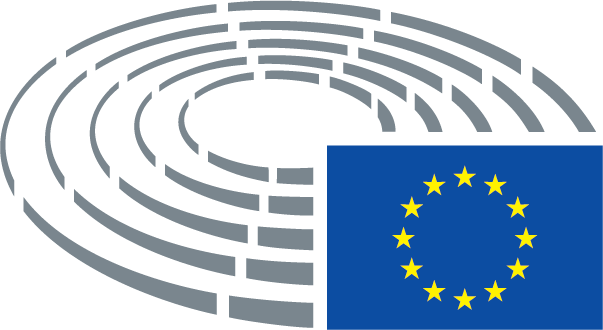 Návrh usneseníPozměňovací návrh–	s ohledem na čl. 31 odst. 4 nařízení EU č. 1380/2013 o společné rybářské politice,Návrh usneseníPozměňovací návrh–	s ohledem na usnesení Evropského parlamentu ze dne 12. dubna 2016 o společných pravidlech pro uplatňování vnějšího rozměru společné rybářské politiky, včetně dohod o rybolovu (2015/2091(INI)),Návrh usneseníPozměňovací návrh–	s ohledem na studii z února roku 2018, která provádí následné a předběžné hodnocení dohody o partnerství v oblasti udržitelného rybolovu mezi Evropskou unií a Kapverdskou republikou,Návrh usneseníPozměňovací návrhCa.	vzhledem k tomu, že kapverdské organizace vyjádřily znepokojení nad tím, že tato dohoda umožňuje vlastníkům lodí překročit za úplatu více než dvakrát referenční rozpětí, což je v rozporu s jakýmkoli pojetím udržitelného rybolovu;Návrh usneseníPozměňovací návrhCa.	vzhledem k tomu, že 20 % úlovků tvoří žraloci, ke kterým chybí vědecké údaje;Návrh usneseníPozměňovací návrhD.	vzhledem k tomu, že dohoda o partnerství v oblasti udržitelného rybolovu mezi EU a Kapverdskou republikou by měla podporovat účinnější udržitelný rozvoj rybářských komunit Kapverd a souvisejících odvětví a činností; vzhledem k tomu, že podpora, která má být podle protokolu poskytována, musí být v souladu s vnitrostátními plány rozvoje a s akčním plánem pro modrý růst, který byl vypracován ve spolupráci s Organizací spojených národů s cílem zvýšit produkci v daném odvětví a profesionalizovat jej, aby byly uspokojeny potřeby obyvatel v oblasti potravin a zaměstnanosti;D.	vzhledem k tomu, že dohoda o partnerství v oblasti udržitelného rybolovu mezi EU a Kapverdskou republikou by měla podporovat účinnější udržitelný rozvoj rybářských komunit Kapverd a souvisejících odvětví a činností; vzhledem k tomu, že podpora, která má být podle protokolu poskytována, musí být v souladu s vnitrostátními plány rozvoje a s akčním plánem pro modrý růst v rámci ekologických limitů, který byl vypracován ve spolupráci s Organizací spojených národů s cílem zvýšit produkci v daném odvětví a profesionalizovat jej, aby byly uspokojeny potřeby obyvatel v oblasti potravin a zaměstnanosti;Návrh usneseníPozměňovací návrhD.	vzhledem k tomu, že dohoda o partnerství v oblasti udržitelného rybolovu mezi EU a Kapverdskou republikou by měla podporovat účinnější udržitelný rozvoj rybářských komunit Kapverd a souvisejících odvětví a činností; vzhledem k tomu, že podpora, která má být podle protokolu poskytována, musí být v souladu s vnitrostátními plány rozvoje a s akčním plánem pro modrý růst, který byl vypracován ve spolupráci s Organizací spojených národů s cílem zvýšit produkci v daném odvětví a profesionalizovat jej, aby byly uspokojeny potřeby obyvatel v oblasti potravin a zaměstnanosti;D.	vzhledem k tomu, že dohoda o partnerství v oblasti udržitelného rybolovu mezi EU a Kapverdskou republikou by měla podporovat účinnější udržitelný rozvoj rybářských komunit Kapverd a souvisejících odvětví a činností, včetně vědy v odvětví rybolovu; vzhledem k tomu, že podpora, která má být podle protokolu poskytována, musí být v souladu s vnitrostátními plány rozvoje a s akčním plánem pro modrý růst, který byl vypracován ve spolupráci s Organizací spojených národů s cílem zvýšit produkci v daném odvětví a profesionalizovat jej, aby byly uspokojeny potřeby místních obyvatel v oblasti potravin a zaměstnanosti;Návrh usneseníPozměňovací návrhDa.	vzhledem k tomu, že by v rámci těchto dohod měly být rovněž podporovány kompromisy EU s mezinárodními dohodami, zejména cíle OSN v oblasti udržitelného rozvoje, zvláště cíl udržitelného rozvoje č. 14, a že všechny činnosti EU, jako je tato dohoda v oblasti udržitelného rybolovu, musí k plnění těchto cílů přispívat;Návrh usneseníPozměňovací návrhEa.	vzhledem k tomu, že by tato dohoda měla Kapverdám umožňovat, aby zvýšily přidanou hodnotu plynoucí z využívání rybolovných zdrojů ve své výlučné ekonomické zóně, neboť většina této přidané hodnoty v současné době nezůstává v zemi;Návrh usneseníPozměňovací návrhEb.	vzhledem k tomu, že by tato dohoda měla v Kapverdské republice přispívat k podpoře nebo rozvoji odvětví rybolovu a že je zapotřebí vybudovat či renovovat základní infrastrukturu, jako jsou přístavy, místa vykládky nebo zařízení pro skladování a zpracování ryb;Návrh usneseníPozměňovací návrhEc.	vzhledem k tomu, že Parlament musí být ve všech etapách okamžitě a plně informován o postupech týkajících se protokolu či prodloužení jeho platnosti;Návrh usneseníPozměňovací návrh1.	je toho názoru, že dohoda o partnerství v oblasti udržitelného rybolovu mezi EU a Kapverdskou republikou by měla sledovat dva stejně důležité cíle: 1) poskytovat plavidlům EU rybolovná práva ve výlučné ekonomické zóně Kapverdské republiky, a to na základě nejlepších dostupných vědeckých doporučení a aniž by byla porušována opatření v oblasti správy a ochrany přijímaná regionálními organizacemi, k nimž Kapverdy patří, zejména Mezinárodní komisí pro ochranu tuňáků v Atlantiku (ICCAT), nebo aniž by byly překročeny meze dostupného přebytku; a 2) podporovat další hospodářskou, finanční, technickou a vědeckou spolupráci mezi EU a Kapverdami v oblasti udržitelného rybolovu a odpovědné využívání rybolovných zdrojů ve výlučné ekonomické zóně Kapverdské republiky a současně respektovat svrchovaná rozhodnutí a strategie Kapverd týkající se tohoto rozvoje;1.	je toho názoru, že dohoda o partnerství v oblasti udržitelného rybolovu mezi EU a Kapverdskou republikou by měla sledovat dva stejně důležité cíle: 1) poskytovat plavidlům EU rybolovná práva ve výlučné ekonomické zóně Kapverdské republiky, a to na základě nejlepších dostupných vědeckých doporučení a aniž by byla porušována opatření v oblasti správy a ochrany přijímaná regionálními organizacemi, k nimž Kapverdy patří, zejména Mezinárodní komisí pro ochranu tuňáků v Atlantiku (ICCAT), nebo aniž by byly překročeny meze dostupného přebytku; a 2) podporovat další hospodářskou, finanční, technickou a vědeckou spolupráci mezi EU a Kapverdami v oblasti udržitelného rybolovu a odpovědné využívání rybolovných zdrojů ve výlučné ekonomické zóně Kapverdské republiky a současně respektovat svrchovaná rozhodnutí a strategie Kapverd týkající se tohoto rozvoje; současně se, mimo jiné i s ohledem na vysoce hodnotné mořské organismy v kapverdských vodách, domnívá, že by dohoda měla zaručit přijetí opatření, jež by omezovala náhodný rybolov ze strany evropských plavidel ve výlučné ekonomické zóně Kapverdské republiky;Návrh usneseníPozměňovací návrh1.	je toho názoru, že dohoda o partnerství v oblasti udržitelného rybolovu mezi EU a Kapverdskou republikou by měla sledovat dva stejně důležité cíle: 1) poskytovat plavidlům EU rybolovná práva ve výlučné ekonomické zóně Kapverdské republiky, a to na základě nejlepších dostupných vědeckých doporučení a aniž by byla porušována opatření v oblasti správy a ochrany přijímaná regionálními organizacemi, k nimž Kapverdy patří, zejména Mezinárodní komisí pro ochranu tuňáků v Atlantiku (ICCAT), nebo aniž by byly překročeny meze dostupného přebytku; a 2) podporovat další hospodářskou, finanční, technickou a vědeckou spolupráci mezi EU a Kapverdami v oblasti udržitelného rybolovu a odpovědné využívání rybolovných zdrojů ve výlučné ekonomické zóně Kapverdské republiky a současně respektovat svrchovaná rozhodnutí a strategie Kapverd týkající se tohoto rozvoje;1.	je toho názoru, že dohoda o partnerství v oblasti udržitelného rybolovu mezi EU a Kapverdskou republikou by měla sledovat dva stejně důležité cíle: 1) poskytovat plavidlům EU rybolovná práva ve výlučné ekonomické zóně Kapverdské republiky, a to na základě nejlepších dostupných vědeckých znalostí a doporučení a aniž by byla porušována opatření v oblasti správy a ochrany přijímaná regionálními organizacemi, k nimž Kapverdy patří, zejména Mezinárodní komisí pro ochranu tuňáků v Atlantiku (ICCAT), nebo aniž by byly překročeny meze dostupného přebytku; a 2) podporovat další hospodářskou, finanční, technickou a vědeckou spolupráci mezi EU a Kapverdami v oblasti udržitelného rybolovu a odpovědné využívání rybolovných zdrojů ve výlučné ekonomické zóně Kapverdské republiky a současně respektovat svrchovaná rozhodnutí a strategie Kapverd týkající se jejich vlastního rozvoje;Návrh usneseníPozměňovací návrh1a.	domnívá se, že by měla být přijata opatření, jež zaručí, že nebude překračováno referenční množství stanovené v dohodě;Návrh usneseníPozměňovací návrh2.	upozorňuje na závěry zpětných a prospektivních posouzení protokolu k dohodě o partnerství v oblasti udržitelného rybolovu mezi EU a Kapverdskou republikou na období 2014–2018 vypracovaných v květnu 2018, podle kterých se tento protokol obecně ukázal jako účinný, účelný, přiměřený dotčeným zájmům a odpovídající odvětvové politice Kapverdské republiky s vysokou mírou přijatelnosti pro zúčastněné strany a která doporučila uzavření nového protokolu;2.	upozorňuje na závěry zpětných a prospektivních posouzení protokolu k dohodě o partnerství v oblasti udržitelného rybolovu mezi EU a Kapverdskou republikou na období 2014–2018 vypracovaných v květnu 2018, podle kterých se tento protokol obecně ukázal jako účinný, účelný, přiměřený dotčeným zájmům a odpovídající odvětvové politice Kapverdské republiky s vysokou mírou přijatelnosti pro zúčastněné strany a která doporučila uzavření nového protokolu; zdůrazňuje, že existuje prostor pro dosažení účinnějšího pokroku, pokud jde o spolupráci v oblasti rybolovu mezi EU a Kapverdskou republikou, a domnívá se, že by se v tomto ohledu tudíž mělo jít nad rámec předchozích prováděcích protokolů k této dohodě, zejména pokud jde o podporu pro rozvoj kapverdského odvětví rybolovu;Návrh usneseníPozměňovací návrh2a.	zdůrazňuje, že je zapotřebí dosáhnout významného pokroku v rozvoji odvětví rybolovu Kapverdské republiky, a to i na úrovni rybolovného průmyslu a souvisejících činností, a vyzývá Komisi, aby přijala veškerá nezbytná opatření, včetně případné revize a navýšení odvětvové podpory v této dohodě, a vytvořila podmínky pro zvýšení míry jejího čerpání;Návrh usneseníPozměňovací návrh2b.	domnívá se, že dohoda o partnerství v oblasti udržitelného rybolovu mezi EU a Kapverdskou republikou nedosáhne svých cílů, pokud nebude přispívat ke zvýšení přidané hodnoty z využívání rybolovných zdrojů na Kapverdách;Návrh usneseníPozměňovací návrh3.	trvá na tom, že dohoda o partnerství v oblasti udržitelného rybolovu mezi EU a Kapverdskou republikou a protokol k této dohodě musí být za účelem rozvoje kapverdského odvětví rybolovu uvedeny do souladu s vnitrostátními plány rozvoje a s akčním plánem pro modrý růst a že by konkrétně měly:3.	trvá na tom, že dohoda o partnerství v oblasti udržitelného rybolovu mezi EU a Kapverdskou republikou a protokol k této dohodě musí být za účelem rozvoje kapverdského odvětví rybolovu uvedeny do souladu s vnitrostátními plány rozvoje a s akčním plánem pro modrý růst, což jsou prioritní oblasti pro podporu EU, pro něž musí být uvolněna nutná technická a finanční pomoc:Návrh usneseníPozměňovací návrh3.	trvá na tom, že dohoda o partnerství v oblasti udržitelného rybolovu mezi EU a Kapverdskou republikou a protokol k této dohodě musí být za účelem rozvoje kapverdského odvětví rybolovu uvedeny do souladu s vnitrostátními plány rozvoje a s akčním plánem pro modrý růst a že by konkrétně měly:3.	trvá na tom, že dohoda o partnerství v oblasti udržitelného rybolovu mezi EU a Kapverdskou republikou a protokol k této dohodě musí být za účelem rozvoje kapverdského odvětví rybolovu, který bude probíhat v rámci ekologických limitů, uvedeny do souladu s vnitrostátními plány rozvoje a s akčním plánem pro modrý růst a že by konkrétně měly:Návrh usneseníPozměňovací návrh-	zlepšit správu věcí veřejných: navrhování a schvalování právních předpisů a navazování na plány řízení;–	zlepšit správu věcí veřejných: navrhování a schvalování právních předpisů, navazování na plány řízení a podporu provádění těchto právních předpisů a plánů řízení;Návrh usneseníPozměňovací návrh-	zlepšit správu věcí veřejných: navrhování a schvalování právních předpisů a navazování na plány řízení;–	zlepšit správu věcí veřejných: navrhování a schvalování právních předpisů, navazování na plány řízení a lepší shromažďování údajů;Návrh usneseníPozměňovací návrh-	zlepšit správu věcí veřejných: navrhování a schvalování právních předpisů a navazování na plány řízení;–	posílit institucionální kapacitu a zlepšit správu věcí veřejných: navrhování právních předpisů a navazování na plány řízení;Návrh usneseníPozměňovací návrh-	zpřísnit kontrolu a dohled ve výlučné ekonomické zóně Kapverdské republiky;–	zpřísnit monitorování, kontrolu a dohled ve výlučné ekonomické zóně Kapverdské republiky a v přilehlých okolních oblastech;Návrh usneseníPozměňovací návrh-	zpřísnit kontrolu a dohled ve výlučné ekonomické zóně Kapverdské republiky;–	zpřísnit monitorování, kontrolu a dohled ve výlučné ekonomické zóně Kapverdské republiky;Návrh usneseníPozměňovací návrh-	posílit opatření pro boj s nezákonným, nehlášeným a neregulovaným rybolovem, a to i ve vnitrozemských vodách;–	posílit opatření pro boj s činnostmi v oblasti nezákonného, nehlášeného a neregulovaného rybolovu, a to i ve vnitrozemských vodách;Návrh usneseníPozměňovací návrh–	podporovat zřízení a zlepšení programu pro shromažďování údajů, který kapverdským orgánům umožní disponovat informacemi o stavu zdrojů a podporovat jejich vědecké posouzení s cílem přijímat rozhodnutí na základě nejlepších dostupných vědeckých poznatků;Návrh usneseníPozměňovací návrh-	umožnit výstavbu nebo rekonstrukci přístavních hrází a přístavů, např. v přístavu Mindelo (ostrov São Vicente);–	umožnit výstavbu nebo rekonstrukci klíčové infrastruktury pro rybolov a související činnosti, jako jsou přístavní hráze a přístavy (pro průmyslový i drobný rybolov v přístavu Mindelo – ostrov São Vicente), např. místa pro uskladnění a zpracování ryb, trhy, distribuční a obchodní zařízení a laboratoře pro analýzu kvality;Návrh usneseníPozměňovací návrh-	umožnit výstavbu nebo rekonstrukci přístavních hrází a přístavů, např. v přístavu Mindelo (ostrov São Vicente);–	umožnit výstavbu nebo rekonstrukci přístavních hrází a přístavů včetně podpůrné infrastruktury v hlavních pobřežních komunitách, zejména v přístavu Mindelo (ostrov São Vicente);Návrh usneseníPozměňovací návrh-	umožnit výstavbu nebo rekonstrukci přístavních hrází a přístavů, např. v přístavu Mindelo (ostrov São Vicente);–	umožnit výstavbu nebo rekonstrukci přístavních hrází a přístavů, zejména pro místní rybolov, např. v přístavu Mindelo (ostrov São Vicente);Návrh usneseníPozměňovací návrh-	umožnit výstavbu nebo rekonstrukci přístavních hrází a přístavů, např. v přístavu Mindelo (ostrov São Vicente);–	umožnit výstavbu nebo rekonstrukci klíčové infrastruktury (přístavních hrází a přístavů), např. v přístavu Mindelo (ostrov São Vicente);Návrh usneseníPozměňovací návrh-	podpořit zlepšování pracovních podmínek žen;–	podpořit a zlepšovat pracovní podmínky všech pracovníků, zejména žen, ve všech činnostech souvisejících s rybolovem, včetně uvádění na trh, ale také transformace, řízení rybolovu a vědy;Návrh usneseníPozměňovací návrh-	podpořit zlepšování pracovních podmínek žen;–	podpořit uznání a zlepšování role žen v odvětví rybolovu a jejich pracovních podmínek a současně zlepšovat organizační zajištění této role;Návrh usneseníPozměňovací návrh–	podporovat modrou ekonomiku a rozvíjet akvakulturu;Návrh usneseníPozměňovací návrh-	zřídit chráněné mořské oblasti;–	podporovat vědecké poznatky, jež jsou nutné ke zřizování chráněných mořských oblastí, včetně jejich provádění, monitorování a kontroly;Návrh usneseníPozměňovací návrh–	omezit vedlejší úlovky citlivých druhů, jako jsou mořské želvy;Návrh usneseníPozměňovací návrh-	umožnit upevnění organizací zastupujících muže a ženy pracující v rybolovném odvětví, a to zejména pracovníky věnující se drobnému rybolovu, a tím přispět k posílení technických schopností a kapacit pro řízení a vyjednávání;–	umožnit upevnění organizací zastupujících muže a ženy pracující v rybolovném odvětví, a to zejména pracovníky věnující se drobnému tradičnímu rybolovu, a tím přispět k posílení technických schopností a kapacit pro řízení a vyjednávání;Návrh usneseníPozměňovací návrh-	pomoci se zřízením nebo modernizací středisek pro základní a odbornou přípravu, a tím zvýšit úroveň dovedností rybářů a námořníků;–	pomoci se zřízením nebo modernizací středisek pro základní a odbornou přípravu, a tím zvýšit úroveň dovedností rybářů, námořníků a dalších pracovníků vykonávajících činnosti spojené s modrou ekonomikou;Návrh usneseníPozměňovací návrh-	pomoci se zřízením nebo modernizací středisek pro základní a odbornou přípravu, a tím zvýšit úroveň dovedností rybářů a námořníků;–	pomoci se zřízením nebo modernizací středisek pro základní a odbornou přípravu, a tím zvýšit úroveň dovedností rybářů a námořníků a vyškolit nové profesionály;Návrh usneseníPozměňovací návrh-	pomoci se zřízením nebo modernizací středisek pro základní a odbornou přípravu, a tím zvýšit úroveň dovedností rybářů a námořníků;–	pomoci se zřízením nebo modernizací středisek pro základní a odbornou přípravu, a tím zvýšit úroveň dovedností rybářů, námořníků a žen v odvětví rybolovu;Návrh usneseníPozměňovací návrh–	posílit opatření s cílem přilákat do odvětví rybolovu mladé lidi;Návrh usneseníPozměňovací návrh-	zlepšit schopnosti v oblasti vědeckého výzkumu a schopnost sledovat rybolovné zdroje;–	zlepšit schopnosti v oblasti vědeckého výzkumu a schopnost sledovat rybolovné zdroje a mořské prostředí;Návrh usneseníPozměňovací návrh3a.	vyjadřuje uspokojení nad tím, že se dohoda nevztahuje na malé pelagické ryby, které mají pro místní populaci velký význam a u kterých neexistuje žádný přebytek;Návrh usneseníPozměňovací návrh3b.	vyjadřuje znepokojení nad potenciálním škodlivým dopadem rybolovných činností na populaci žraloků ve výlučné ekonomické zóně Kapverd;Návrh usneseníPozměňovací návrh5.	považuje za žádoucí zlepšit kvantitu a správnost údajů o všech úlovcích (cílové druhy a vedlejší úlovky) a o stavu rybolovných zdrojů z hlediska ochrany a zlepšit poskytování finančních prostředků z odvětvové podpory, aby bylo možné přesněji posuzovat dopad dohody na mořský ekosystém a rybářské komunity;5.	považuje za žádoucí zlepšit kvantitu a správnost údajů o všech úlovcích (cílové druhy a vedlejší úlovky) a o stavu rybolovných zdrojů z hlediska ochrany, avšak i o dopadu rybolovu na mořské prostředí, a zlepšit poskytování finančních prostředků z odvětvové podpory, aby bylo možné přesněji posuzovat dopad dohody na mořský ekosystém a rybolovné zdroje, ale i na místní komunity, včetně sociálního a ekonomického dopadu dohody;Návrh usneseníPozměňovací návrh5.	považuje za žádoucí zlepšit kvantitu a správnost údajů o všech úlovcích (cílové druhy a vedlejší úlovky) a o stavu rybolovných zdrojů z hlediska ochrany a zlepšit poskytování finančních prostředků z odvětvové podpory, aby bylo možné přesněji posuzovat dopad dohody na mořský ekosystém a rybářské komunity;5.	považuje za žádoucí zlepšit kvantitu a správnost údajů o všech úlovcích (cílové druhy a vedlejší úlovky) a o stavu rybolovných zdrojů z hlediska ochrany, zajistit zpracování údajů o úlovcích a zlepšit poskytování finančních prostředků z odvětvové podpory, aby bylo možné přesněji posuzovat dopad dohody na mořský ekosystém a rybářské komunity;Návrh usneseníPozměňovací návrh5a.	domnívá se, že s ohledem na možnost ukončení rybolovu nebo stanovení jeho omezení, aby byla zajištěna udržitelnost zdrojů, je třeba nejdříve řešit potřeby místního rybolovu, a to na základě spolehlivých vědeckých doporučení;Návrh usneseníPozměňovací návrh5a.	vyzývá Komisi a orgány Kapverdské republiky, aby v souvislosti s nadměrným rybolovem zlepšily monitorování a shromažďování údajů o příslušných populacích, přičemž zvláštní pozornost je třeba věnovat žralokům;Návrh usneseníPozměňovací návrh6.	vyzývá Komisi a členské státy, aby v rámci svých politik spolupráce a oficiální rozvojové pomoci zaměřených na Kapverdy měly na paměti, že by se Evropský rozvojový fond a odvětvová podpora, kterou stanoví tato dohoda o partnerství v oblasti udržitelného rybolovu, měly vzájemně doplňovat, aby rychleji a účinněji přispívaly k posílení postavení místních rybářských komunit;6.	vyzývá Komisi a členské státy, aby v rámci svých politik spolupráce a oficiální rozvojové pomoci zaměřených na Kapverdy měly na paměti, že by se Evropský rozvojový fond a odvětvová podpora, kterou stanoví tato dohoda o partnerství v oblasti udržitelného rybolovu, měly vzájemně doplňovat, aby přispívaly k posílení místního odvětví rybolovu a zajistily, že tato země bude mít plnou suverenitu nad svými vlastními zdroji; vyzývá Komisi, aby prostřednictvím ERF a dalších relevantních nástrojů usnadnila nezbytné kroky pro zajištění infrastruktury, která z důvodu své velikosti a nákladů nemůže být vybudována pouze prostřednictvím odvětvové podpory v rámci dohody o partnerství v oblasti udržitelného rybolovu, např. rybářských přístavů (průmyslových a pro drobný rybolov);Návrh usneseníPozměňovací návrh6.	vyzývá Komisi a členské státy, aby v rámci svých politik spolupráce a oficiální rozvojové pomoci zaměřených na Kapverdy měly na paměti, že by se Evropský rozvojový fond a odvětvová podpora, kterou stanoví tato dohoda o partnerství v oblasti udržitelného rybolovu, měly vzájemně doplňovat, aby rychleji a účinněji přispívaly k posílení postavení místních rybářských komunit;6.	vyzývá Komisi a členské státy, aby v rámci svých politik spolupráce a oficiální rozvojové pomoci zaměřených na Kapverdy měly na paměti, že by Evropský rozvojový fond a odvětvová podpora, kterou stanoví tato dohoda o partnerství v oblasti udržitelného rybolovu, měly být vzájemně kompatibilní, aby rychleji a účinněji přispívaly k posílení postavení místních rybářských komunit;Návrh usneseníPozměňovací návrh6a.	podporuje potřebu zvýšit podíl dohody o partnerství v oblasti udržitelného rybolovu na vytváření místních přímých a nepřímých pracovních míst, ať již na plavidlech, která jsou provozována na základě dohody, nebo v rámci činností souvisejících s rybolovem, a to jak předcházejících, tak následných; domnívá se, že členské státy mohou za účelem dosažení uvedených cílů hrát klíčovou úlohu v úsilí o budování kapacit a odborné přípravy a být jeho aktivní součástí;Návrh usneseníPozměňovací návrh7.	vyzývá Komisi a členské státy, aby dále posilovaly svou spolupráci s Kapverdskou republikou a vyhodnotily možnosti navýšení budoucí rozvojové pomoci, především v rámci nového nástroje pro sousedství a rozvojovou a mezinárodní spolupráci (NDICI), který je navrhován jako součást rozpočtu EU na období 2021–2027, a zejména s ohledem na dobré využití finančních prostředků EU na Kapverdách a na politickou stabilitu této země v komplexním geopolitickém kontextu, kterou je nutné podporovat a odměňovat;7.	vyzývá Komisi a členské státy, aby dále posilovaly svou spolupráci s Kapverdskou republikou a vyhodnotily možnosti navýšení budoucí rozvojové pomoci, konkrétně využitím veškerých možností financování plynoucích z rozpočtu EU na období 2021–2027;Návrh usneseníPozměňovací návrh8.	vyzývá Komisi, aby naléhala na Kapverdskou republiku, aby finanční příspěvek poskytnutý na základě protokolu využila k dlouhodobému posílení svého vnitrostátního odvětví rybolovu a aby podporovala poptávku po místních investicích a průmyslových projektech, což povede ke vzniku pracovních míst na místní úrovni;8.	vyzývá Komisi, aby naléhala na Kapverdskou republiku, aby finanční příspěvek poskytnutý na základě protokolu využila k dlouhodobému posílení svého vnitrostátního odvětví rybolovu a aby podporovala poptávku po místních investicích a průmyslových projektech, což povede ke vzniku pracovních míst na místní úrovni, a zejména k přitažlivost této činnosti pro mladé generace;Návrh usneseníPozměňovací návrh8.	vyzývá Komisi, aby naléhala na Kapverdskou republiku, aby finanční příspěvek poskytnutý na základě protokolu využila k dlouhodobému posílení svého vnitrostátního odvětví rybolovu a aby podporovala poptávku po místních investicích a průmyslových projektech, což povede ke vzniku pracovních míst na místní úrovni;8.	vyzývá Komisi, aby naléhala na Kapverdskou republiku, aby finanční příspěvek poskytnutý na základě protokolu využila k dlouhodobému posílení svého vnitrostátního odvětví rybolovu, podporovala poptávku po místních investicích a průmyslových projektech a podněcovala růst udržitelné modré ekonomiky, což povede ke vzniku pracovních míst na místní úrovni;Návrh usneseníPozměňovací návrh9.	vyzývá Komisi, aby Parlamentu zasílala zápisy a závěry ze schůzí smíšeného výboru zřízeného podle článku 9 dohody a výsledky každoročních hodnocení a aby tyto materiály zpřístupnila veřejnosti; vyzývá Komisi, aby umožnila zástupcům Evropského parlamentu účastnit se schůzí smíšeného výboru jakožto pozorovatelé a aby k účasti vybízela i kapverdské rybářské komunity;9.	vyzývá Komisi, aby Parlamentu zasílala zápisy a závěry ze schůzí smíšeného výboru zřízeného podle článku 9 dohody a výsledky každoročních hodnocení a aby tyto materiály zpřístupnila veřejnosti; vyzývá Komisi, aby umožnila zástupcům Evropského parlamentu účastnit se schůzí smíšeného výboru jakožto pozorovatelé a aby k účasti vybízela i kapverdské rybářské komunity a přidružené zúčastněné strany;Návrh usneseníPozměňovací návrh9a.	považuje za vhodné, aby byly shromažďovány informace o přínosech provádění protokolu pro místní hospodářství (pokud jde o zaměstnanost, infrastrukturu nebo zlepšení v sociální oblasti);Návrh usneseníPozměňovací návrh11a.	žádá Evropskou komisi, aby lépe začlenila doporučení, která byla nyní učiněna v souvislosti s dohodou o partnerství v oblasti udržitelného rybolovu mezi EU a Kapverdskou republikou, a zohlednila je mimo jiné v rámci postupu pro obnovení protokolu;